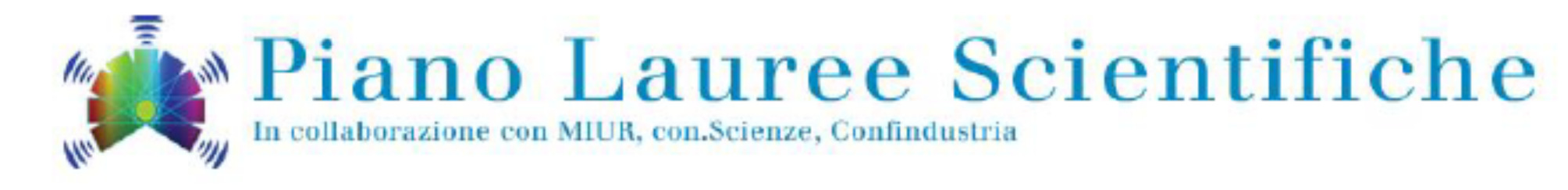 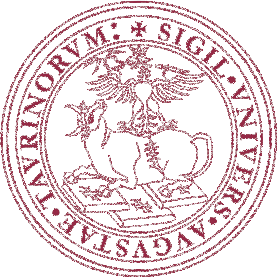 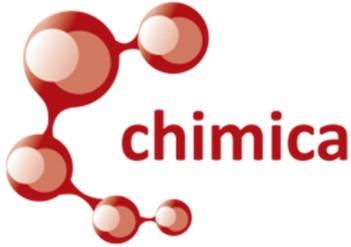 REPORT ATTIVITA’ 2018/2019Il presente documento riporta ciascuna attività effettuata nell’a.a. 2018/2019 nell’ambito del Piano delle Lauree Scientifiche organizzata dal Dipartimento di Chimica di Torino. Ogni voce presenta le specifiche di ciascun incontro, quali titolo, relatore, eventuale descrizione, data, numero di partecipanti, eventuali spese effettuate resesi necessarie al corretto svolgimento dell’attività e docenti coinvolti. Quando non specificato, i partecipanti ai seminari o ai laboratori sono da intendere come studenti o pubblico, a seconda della sezione in cui sono menzionati. Nel caso degli studenti, l’istituto di provenienza viene poi specificato nell’apposito spazio della tabella.Conferenze per gli studentiGas solido liquido, le forme della materiaRelatore Gloria BerlierAbstract Vengono descritte le principali caratteristiche dei diversi stati della materia e delle loro trasformazioni, con cenni ai diagrammi di fase, alcune animazioni ed una piccola dimostrazione con il ghiaccio secco.Chemistry & CSI: l’uso del Luminol sulla scena del reatoRelatori Patrizia Davit e Marco PazziAbstract Sarà ricreata una scena del crimine per mostrare l’utilizzo del Luminol nella verifica della presenza e disposizione di tracce ematiche. Si procederà poi alla spiegazione del concetto di luminescenza, con particolare riferimento alla chemiluminescenza e al meccanismo di reazione del Luminol.“Fiutare" le molecole: funzionamento e proprietà dei sensori chimici di gasRelatore Sara MorandiAbstract Monitorare la presenza di gas pericolosi per l'ambiente e per l'uomo in ambienti chiusi e all'aperto è di fondamentale importanza. Gli ossidi semiconduttori trovano impiego come sensori chimici di gas grazie alle loro proprietà: che cosa sono e come funzionano?Parliamo un po’ del … Sodio: un segno che la tavola periodica di Mendeleev è qui, in mezzo a noi"Relatore Tiziano Pera“Dove la Natura finisce di produrre le sue specie, comincia l'uomo, in armonia con le leggi della Natura, a creare una infinità altre di specie” (Leonardo)Relatore Adriano ZecchinaDal mimete di Primo Levi alle macchine molecolariRelatore Vincenzo BalzaniI metalli di transizione: elementi per la chimica e l’energia del presente e del futuroRelatore Matteo SignorileSeminari per la cittadinanzaDmitrij Ivanovic Mendeleev: una forte personalità tra scienza e progresso civileRelatore Luigi CerrutiPresentazione pubblica della tavola periodica storica del Dipartimento di ChimicaRelatori Cristina Prandi   Marco Fontani (Università di Firenze)a   Roberto Zingales (Università di Palermo)b   Ambra D’Aleo (Centro di Conservazione e restauro della Venaria Reale)cInterventi a: Anche gli scienziati dicono bugie elementi ufficiali, ufficiosi o inesistenti nella storia della tavola periodica il florenzio, l'ausonio e l'esperio.b: Da Masurio a Tecneto un cambio di nome, ma non solo.c: Il recupero conservativo della tavola periodica materiali e metodi per il restauro di un manufatto su carta di particolare interesseIniziative multidisciplinariConferenza annuale della società internazionale di filosofia della chimica (15-17 luglio 2020)Relatori Eric Scerria - UCLA UNiversity Pollyanna Zamburlinb    - Centro Studi Primo Levi (Torino)Paolo Giacobbec - fisico e film makerInterventi a The 150th anniversary of Mendeleev’s 1869 article and the work of some lesser known contributors to this discoveryb Primo Levi's Primary Elementsc Proiezione del cortometraggio “La carne dell’orso” di Paolo Giacobbe, ispirato al capitolo inspired ‘Ferro’ del Sistema Periodico  di Primo levi, presentato dall’autoreFormazione insegnantiCostruire i concetti di acido e baseRelatore Alberto Regis, gruppo SENDS, UniTOAbstract In questo seminario pratico vengono proposte le attività laboratoriali relative ad una sequenza didattica mirata alla costruzione dei concetti di acido e di base in allievi del biennio delle scuole secondarie superiori. Ricorrendo a situazioni di apprendimento di tipo problematico in laboratorio, vengono dapprima introdotti i concetti empirici di acido e di base, per poi giungere a un livello di concettualizzazione equivalente a quello elaborato da Arrhenius tra la fine del XIX e l’inizio del XX secolo. L’attività si svolge su due pomeriggiREPORT ATTIVITA’ 2019/2020Azione A: “Laboratorio per l’insegnamento delle scienze di base”A1) Coloranti e luce: istruzioni per l’usoRelatore Paola Calza, Dipartimento di Chimica; paola.calza@unito.it tel. 011 6705268Personale coinvolto Debora Fabbri (30h, strutt), Giuliana Magnacca (18h, strutt), Rigoletto Monica (24h, non strutt), Francesca Rosso (24h, non strutt).Descrizione sintetica Estrazione, caratterizzazione spettroscopica e spettrometrica e fotodegradazione di sostanze coloranti naturali. L’evento mostra un carattere interdisciplinare con la Fisica.Note sull’attività: Il laboratorio PLS proposto verte sui seguenti argomenti: 1) Estrazione di sostanze coloranti da matrici diverse (verdure, fiori, ecc.) utilizzando semplici metodologie estrattive; un'estrazione di tipo solido/liquido verrà illustrata utilizzando un apparecchio soxhlet. Saranno illustrati i principi basilari dei metodi tradizionali di estrazione. 2) Analisi spettrofotometrica UV-Vis e IR di alcune classi di coloranti. L'analisi spettrofotometrica sperimentale sarà preceduta da un'introduzione sull'interazione radiazione- materia e sui principi delle tecniche utilizzate. 3) Irraggiamento di un colorante con luce UV-Vis in presenza di sospensione di biossido di titanio. Sarà effettuata un'esperienza di degradazione in un reattore in presenza di una lampada a vapori di mercurio; la scomparsa del colorante sarà seguita per via fotometrica. Contestualmente saranno illustrati i principi della fotocatalisi e verranno mostrati i principali strumenti analitici per l'analisi dei prodotti di degradazione (GC-MS, HPLC-MS).A2) Quattro incontri all’UniversitàRelatore Sara Morandi, Dipartimento di Chimica; sara.morandi@unito.it tel. 0116707539Personale coinvolto Gabriele Ricchiardi (strutt), Rosangela Santalucia (non strutt).Descrizione sintetica Le esperienze di laboratorio proposte sono pensate per approfondire alcuni concetti di base della Chimica attraverso la manipolazione diretta di sostanze e l'esecuzione di alcuni semplici esperimenti. L’iniziativa è rivolta a studenti interessati alla chimica e con una limitata esperienza di attività in un laboratorio chimico.Note sull'attività: le esperienze proposte verranno illustrate e discusse durante il primo incontro che si terrà in aula e che si concluderà con una visita guidata alle strutture didattiche ed ai laboratori di ricerca del Dipartimento di Chimica. Durante l'incontro in aula verrà, inoltre, illustrata l'offerta formativa del Dipartimento. Gli incontri in laboratorio saranno organizzati in 3 moduli da 4 ore ciascuno, durante i quali gli studenti avranno la possibilità di svolgere, a turno su tre incontri, tre esperienze a gruppi di 15-17 persone. Programma dei moduli: 1) Le reazioni di ossido-riduzione: determinazione della serie di attività di elementi metallici mediante reazioni incrociate tra i metalli allo stato elementare e le loro soluzioni; misura dei potenziali di ossido-riduzione di non metalli; eventuali prove di misura di potenziali di riduzione mediante un voltmetro. 2) La cinetica chimica: metodi per osservare la velocità di una reazione chimica; fattori che influenzano la velocità di reazione (concentrazione dei reagenti, temperatura, presenza di un catalizzatore). 3) Alcune tecniche di chimica organica: sintesi del sapone; estrazione di coloranti.Azione B: “Attività didattiche di autovalutazione”Azione C: “Formazione insegnanti”C1) L'equilibrio chimico, un approccio laboratorialeRelatore Marco Ghirardi, gruppo SENDS, UniTO e IIS Quintino Sella, Biella (TO)Abstract Il concetto di equilibrio chimico collega concetti diversi (molecola, velocità di reazione, concentrazione, ecc.), presuppone un’idea dinamica dei sistemi e supera la distinzione tra vari tipi di fenomeni (acido-base, ossido-riduzione, formazione di complessi, ecc.). La ricerca didattica evidenzia che tale concetto è uno dei più difficili da apprendere; dunque, si ritiene necessario adottare un approccio didattico di tipo problematico che enfatizza l'attività di riflessione e discussione degli studenti. L’attività di formazione, rivolta ai docenti della scuola secondaria di secondo grado, consisterà nello svolgimento e nella discussione delle consegne contenute nei fogli di lavoro di una sequenza didattica (per il primo biennio dei tecnici o il secondo biennio dei licei) riguardante l’apprendimento del concetto di equilibrio chimico dinamico. Sono previste attività di laboratorio che i corsisti svolgeranno a gruppi e sulle quali si avvieranno riflessioni sollecitate dagli interrogativi contenuti nei fogli di lavoro.C2) Giornata dedicata alla didattica della chimica e delle scienze: in ricordo di Ezio Roletto L’incontro seminariale ha previsto il contributo dei proff. Paola Perrini, Mohamed Soudani (Université Claude Bernard Lyon 1, France), Alberto Regis e Marco Ghirardi (gruppo SENDS e IIS “Q. Sella” di Biella), Carlo Fiorentini e Eleonora Aquilini (CIDI Firenze e DD-SCI).Relatori Elena Ghibaudi (gruppo SENDS, Università di Torino)aMohamed Soudani (Université Claude Bernard Lyon 1, France)bAlberto Regis (gruppo SENDS)cMarco Ghirardi (gruppo SENDS e IIS “Q. Sella” di Biella)cCarlo Fiorentini (CIDI Firenze)d Eleonora Aquilini (CIDI Firenze e DD-SCI)dPaola PerrinieInterventi a Introduzione ai lavori della giornatab Mes aventures avec Ezio: entre didactique, épistémologie et sémiotiquec Apprendimento e verticalità: cambiare le concezionid I Laboratori del Sapere Scientifico: l’aspetto problematico dei processi della costruzione sociale della conoscenza nella costruzione del curricolo verticale scientificoe Un ricordo personale di Ezio RolettoAzione D: “Riduzione del tasso di abbandono”Datan° partecip.Spese (€)Scuola coinovoltaProfessoreOrdine03/12/20185011,50Ivrea (TO), Liceo A. GramsciStefania ReineriSecondaria di II grado20/12/20185011,50Torino, Liceo G. BrunoMartinengo LauraSecondaria di II gradoDatan° partecip.Spese (€)Spese (€)Scuola coinovoltaProfessoreOrdine08/11/20184040/Pinerolo (TO), Liceo G. F. PorporatoPaola PonzioSecondaria II grado17/01/20193030/Torino, Liceo A. EinsteinPaola MasciolaSecondaria II grado31/01/20195050/Savigliano (CN), Liceo Arimondi EulaAnnalida Di NolaSecondaria II grado21/02/20194040/Pinerolo (TO), Liceo G. F. PorporatoPaola PonzioSecondaria II grado18/03/20191515/Chieri (TO), Istituto B. VittoneDaniela LanfrancoSecondaria II grado28/03/20194040/Nichelino (TO), Liceo E. Da RotterdamErrica BoeroSecondaria II grado04/04/20194040/Nichelino (TO), Liceo E. Da RotterdamErrica BoeroSecondaria II grado09/04/20192020/Nichelino (TO), Istituto J. C. MaxwellRoberta OppezzoSecondaria II gradoDatan° partecip.Spese (€)Scuola coinovoltaProfessore18/01/201930/Saluzzo (CN), Liceo BodoniFlavio GirodengoSecondaria II grado14/03/201961/Torino, Liceo G. BrunoCinzia FiusselloSecondaria II gradoDatan° partecip.Spese (€)Scuola coinovoltaOrdine18/11/2019100 + 20 docenti/NovaraSecondaria II gradoDatan° partecip.Spese (€)Scuola coinovoltaOrdine18/11/2019110 + 20 docenti/TorinoSecondaria II gradoDatan° partecip.Spese (€)Sede13/12/201950 + 150 pubblico/Torino (Dip. Chimica)Datan° partecip.Spese (€)Scuola coinovoltaOrdine20/12/2019100 + 20 docenti/CuneoSecondaria II gradoDatan° partecip.Spese (€)Sede30/05/201940300Torino (Dip. Chimica)Datan° partecip.Spese (€)Sede01/10/2019120 inviti relatori su fondo PLSTorino (Dip. Chimica)Datan° partecip.Spese (€)Sede15/07/201975 + 25 docentiaereo Scerrisu fondo PLSTorino (Dip. Chimica)Datan° partecip.SpeseSedeDocente responsabile17/10/201940600Torino (Dip. Chimica)Elena Ghibaudi24/10/201940600Torino (Dip. Chimica)Datan° partecipn° partecipSpese (€)Scuola coinvoltaOrdine Professore11/02/2020 - 14/02/20201916,61 + 14,1516,61 + 14,15Torino, Liceo N. CopernicoSecondaria di II gradoSimona Castellaro11/02/2020 - 14/02/20201516,61 + 14,1516,61 + 14,15Torino, Liceo C. CavourSecondaria di II gradoLaura Capovilla 11/02/2020 - 14/02/20201916,61 + 14,1516,61 + 14,15Nichelino (TO), Istituto J. C. MaxwellSecondaria di II gradoRoberta OppezzoDatan° partecipn° partecipSpese (€)Scuola coinvoltaOrdine Professore03/02/2020 - 07/02/202020\\Torino, Liceo C. CavourSecondaria di II gradoGabriella Bori03/02/2020 - 07/02/202010\\Liceo scientifico Baldessano Roccati di CarmagnolaSecondaria di II gradoRossana Mosti Datan° partecipantiSpese (€)SedeDocente responsabile14/2/202020600Torino (Dip. Chimica)Elena Ghibaudi??/3/2020820600Torino (Dip. Chimica)Datan° partecipantiSpese (€)SedeDocente responsabile10/02/202030 docenti inviti relatori su fondo PLSTorino (Dip. Chimica)Elena Ghibaudi30 docenti inviti relatori su fondo PLS